CHAUNCY YEAR ELEVEN LEAVERS’ HOODIES 2018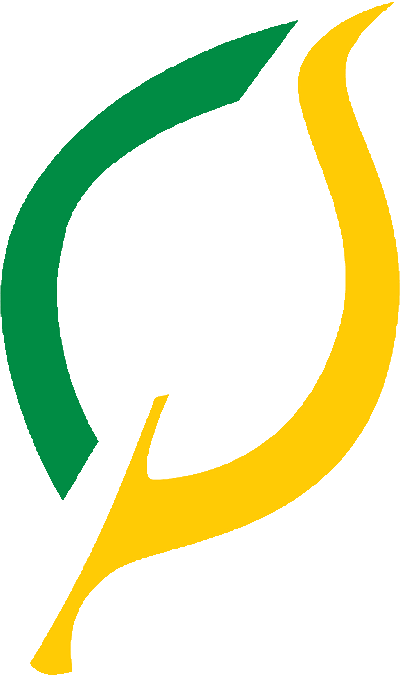 I am going to organise Chauncy Leavers' Hoodies for you.They will cost £18.00 and they will be delivered before the end of the exams. You can order and pay for your hoodie online using Wisepay. If you wish to pay by cash or cheque, you must include the slip below with your payment.To obtain the hoodies for the price of £18.00 we must have payment by Friday 20th April 2018.Thanks,Mr S Walton(Deputy Headteacher) _ _ _ _ _ _ _ _ _ _ _ _ _ _ _ _ _ _ _ _ _ _ _ _ _ _ _ _ _ _ _ _ _ _ _ _ _ _ _ _ _ _ _ _ _ _ _ _ _ _ _ _ _ _ _ ORDER FORMCHAUNCY YEAR ELEVEN LEAVERS’ HOODIES 2018Your Name: . . . . . . . . . . . . . . . . . . . . . . . . . . . . . . . . . . . . . . . . . . . . .Your Form: . . . . . . . . . . . . . . . . . . . . . . . . . . . . . . . . . . . . . . . . . . . . .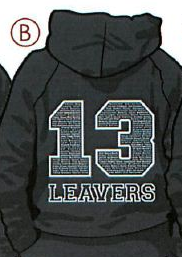 Size of Chauncy hoodie required:Adult Small - 34/36" chestAdult Medium - 38/40"Adult Large - 42/44" chestAdult XL - 46/48" chestAdult XXL - 50/52" chestPayment of £18.00 per hoodie: Cash ChequeYou MUST return this form if you are paying by cash or cheque so we know which size hoodie to order!Please return the completed form with correct payment to Caroline or Jackie in the Finance Office.Payment is due no later than Friday 20th April 2018.